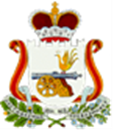                                                  АДМИНИСТРАЦИЯ КРУТОВСКОГО СЕЛЬСКОГО ПОСЕЛЕНИЯПОСТАНОВЛЕНИЕ	от  03 июня  2016г.                         № 24            О присвоении  адресов объектам недвижимости,            находящимся в деревне Ратьковина  Велижского            района  Смоленской области                       В связи с необходимостью присвоения адресов объектам      недвижимости, расположенным на территории муниципального образования Крутовское  сельское поселение,      в соответствии со ст.14 Федерального закона от 06.10.2003 №131-ФЗ «Об общих принципах организации местного самоуправления в Российской Федерации»,  Уставом муниципального образования Крутовское  сельское поселение (новая редакция),  Правилами присвоения, изменения и аннулирования адресов, утвержденными решением Совета депутатов Крутовского  сельского поселения от 13.07.2015 № 16  с учетом мнения постоянно действующей комиссии Администрации Крутовского   сельского поселения по систематизации адресного хозяйства муниципального образования Крутовского сельское поселение, Администрация  Крутовского  сельского поселения   ПОСТАНОВЛЯЕТ  1. Присвоить адреса объектам недвижимости, расположенным в деревне Ратьковина  Велижского района Смоленской области, согласно приложения.   2 	Настоящее постановление вступает в силу со дня его подписания Главой муниципального образования Крутовское сельское поселение и подлежит опубликованию в печатном средстве массовой информации органов местного самоуправления Крутовского сельского поселения «Крутовские вести»,обнародованию в местах предназначенных для обнародования нормативных правовых актов и размещению на странице муниципального образования Крутовское сельское поселение на официальном сайте  муниципального образования «Велижский район» в сети Интернет.Глава муниципального образованияКрутовское сельское поселение                                                                                                              М.В.ВасильеваПриложение 1Постановлению Администрации муниципального образования Крутовское сельское поселение                                                                                                            от 03.06.2016г.    № 24№ п/пНаименование объекта недвижимостиСведения о владельцеАдресСведения об объекте недвижимостиПримечание1Жилой домКонюхов Н.Н.Российская Федерация, Смоленская область, Велижский район, Крутовское сельское  поселение, д.Ратьковина, ул. Дорожная ,д. 1,Кадастровый номер               Площадь 42 м2Похозяйственная книга №5, лицевой счет №140, л.332Земельный участокКонюхов Н.Н.Российская Федерация, Смоленская область, Велижский район, Крутовское сельское  поселение, д.Ратьковина, ул. Дорожная ,д. 1,Кадастровый номер   67:01:1240101:0010             площадь 3500 м2Похозяйственная книга №5, лицевой счет №140, л.333Жилой домХамицкий Н.Е.Российская Федерация, Смоленская область, Велижский район, Крутовское сельское  поселение, д.Ратьковина, ул. Дорожная ,д. 2,Кадастровый номер               Площадь   42 м2   4Земельный участокХамицкий Н.Е.Российская Федерация, Смоленская область, Велижский район, Крутовское сельское  поселение, д.Ратьковина, ул. Дорожная ,д. 2, Кадастровый номер   67:01:1240101:0011                        площадь 3500 м25Земельный участокМясников В.Российская Федерация, Смоленская область, Велижский район, Крутовское сельское  поселение, д.Ратьковина, ул. Дорожная ,д. 3,Кадастровый номер  67:01:1240101:0012                          площадь 3500   м2       6.Жилой домДаниленко Н.Ф.Российская Федерация, Смоленская область, Велижский район, Крутовское сельское  поселение, д.Ратьковина, ул. Дорожная ,д. 4,Кадастровый номер  площадь 80   м2       7Земельный участокДаниленко Н.Ф.Российская Федерация, Смоленская область, Велижский район, Крутовское сельское  поселение, д.Ратьковина, ул. Дорожная ,д. 4,Кадастровый номер 67:01:1240101:0015                              площадь 3500   м2       8Земельный участокГузяева Т.М.Российская Федерация, Смоленская область, Велижский район, Крутовское сельское  поселение, д.Ратьковина, ул. Дорожная ,д. 6, Кадастровый номер 67:01:1240101:0016                          площадь 3500   м2       9Земельный участокМитрофановаВ.С.Российская Федерация, Смоленская область, Велижский район, Крутовское сельское  поселение, д.Ратьковина, ул. Дорожная ,д. 5,Кадастровый номерПлощадь 3500 м210Жилой домСафонова А.И.Российская Федерация, Смоленская область, Велижский район, Крутовское сельское  поселение, д.Ратьковина, ул. Дорожная ,д. 7,Кадастровый номер                             Площадь 30   м2Похозяйственная книга №5, лицевой счет №142, л.4111Земельный участокСафонова А.И.Российская Федерация, Смоленская область, Велижский район, Крутовское сельское  поселение, д.Ратьковина, ул. Дорожная ,д. 7,Кадастровый номер 67:01:1240101:0009                             Площадь 3500 м2Похозяйственная книга №5, лицевой счет №142, л.4112Земельный участокКиселев И.А.Российская Федерация, Смоленская область, Велижский район, Крутовское сельское  поселение, д.Ратьковина, ул. Дорожная ,д. 9,Кадастровый номер  67:01:1240101:0018                                                        Площадь  3500  м213Земельный участокГузяева А.Е.Российская Федерация, Смоленская область, Велижский район, Крутовское сельское  поселение, д.Ратьковина, ул. Дорожная ,д. 8,Кадастровый номер                             Площадь3500     м214Земельный участокИзохов Е.Н.Российская Федерация, Смоленская область, Велижский район, Крутовское сельское  поселение, д.Ратьковина, ул. Дорожная ,д. 11,Кадастровый номер  Площадь  3500  м215Земельный участокХамицкая А.Д.Российская Федерация, Смоленская область, Велижский район, Крутовское сельское  поселение, д.Ратьковина, ул. Дорожная ,д. 10,Кадастровый номер67:01:1240101:0019                             Площадь  3500  м216Жилой домСухорукова Е.Ф.Российская Федерация, Смоленская область, Велижский район, Крутовское сельское  поселение, д.Ратьковина, ул. Дорожная ,д. 13,Кадастровый номер  Площадь  42  м2Похозяйственная книга №5, лицевой счет №143, л.4517Земельный участокСухорукова Е.Ф.Российская Федерация, Смоленская область, Велижский район, Крутовское сельское  поселение, д.Ратьковина, ул. Дорожная ,д. 13,Кадастровый номер67:01:1240101:0008                             Площадь3500     м2Похозяйственная книга №5, лицевой счет №143, л.4518Земельный участокДенисенкова Е.В.Российская Федерация, Смоленская область, Велижский район, Крутовское сельское  поселение, д.Ратьковина, ул. Дорожная ,д. 12,Кадастровый номер67:01:1240101:0020                             Площадь3500     м219Земельный участокГринцел М.М.Российская Федерация, Смоленская область, Велижский район, Крутовское сельское  поселение, д.Ратьковина, ул. Дорожная ,д. 14,Кадастровый номер67:01:1240101:0014                             Площадь3500  м220Земельный участокКозлова М.Л.Российская Федерация, Смоленская область, Велижский район, Крутовское сельское  поселение, д.Ратьковина, ул. Дорожная ,д. 16,Кадастровый номер67:01:1240101:0021                             Площадь3500  м221Земельный участокХамицкий М.А.Российская Федерация, Смоленская область, Велижский район, Крутовское сельское  поселение, д.Ратьковина, ул. Дорожная ,д. 15,Кадастровый номер67:01:1240101:0007                             Площадь3500  м222Земельный участокМаксименков А.С.Российская Федерация, Смоленская область, Велижский район, Крутовское сельское  поселение, д.Ратьковина, ул. Дорожная ,д. 17,Кадастровый номер                             Площадь  м223Жилой домГузяев И.И.Российская Федерация, Смоленская область, Велижский район, Крутовское сельское  поселение, д.Ратьковина, ул. Дорожная ,д. 18,Кадастровый номер                             Площадь 30 м224Земельный участокГузяев И.И.Российская Федерация, Смоленская область, Велижский район, Крутовское сельское  поселение, д.Ратьковина, ул. Дорожная ,д. 18,Кадастровый номер                             Площадь    м225Земельный участокГузяев И.Е.Российская Федерация, Смоленская область, Велижский район, Крутовское сельское  поселение, д.Ратьковина, ул. Дорожная ,д. 20,Кадастровый  номер 67:01:1240101:0003                                           Площадь    м226Жилой домХамицкая Т.А.Российская Федерация, Смоленская область, Велижский район, Крутовское сельское  поселение, д.Ратьковина, ул. Дорожная ,д. 22,Кадастровый номер                             Площадь 42  м2Похозяйственная книга №5, лицевой счет №144, л.4927Земельный участокХамицкая Т.А.Российская Федерация, Смоленская область, Велижский район, Крутовское сельское  поселение, д.Ратьковина, ул. Дорожная ,д. 22,Кадастровый  номер 67:01:1240101:0006                                           Площадь    м2Похозяйственная книга №5, лицевой счет №144, л.4928Земельный участокГордионок М.ФРоссийская Федерация, Смоленская область, Велижский район, Крутовское сельское  поселение, д.Ратьковина, ул. Дорожная ,д. 24,Кадастровый  номер 67:01:1240101:0005                                           Площадь    м229Земельный участокПрохоренко И.Н.Российская Федерация, Смоленская область, Велижский район, Крутовское сельское  поселение, д.Ратьковина, ул. Дорожная ,д. 26,Кадастровый  номер 67:01:1240101:0004                                           Площадь    м230Земельный участокЛупанов И.Е.Российская Федерация, Смоленская область, Велижский район, Крутовское сельское  поселение, д.Ратьковина, ул. Дорожная ,д. 28,Кадастровый  номер                                            Площадь    м231Земельный участокГузяев И.Н.Российская Федерация, Смоленская область, Велижский район, Крутовское сельское  поселение, д.Ратьковина, ул. Дорожная ,д. 30,Кадастровый  номер 67:01:1240101:0016                                           Площадь    м232Земельный участокСорокина В.К.Российская Федерация, Смоленская область, Велижский район, Крутовское сельское  поселение, д.Ратьковина, ул. Дорожная ,д. 32,Кадастровый  номер                                            Площадь    м233Жилой домСафонов Р.З.Российская Федерация, Смоленская область, Велижский район, Крутовское сельское  поселение, д.Ратьковина, ул. Дорожная ,д. 34,Кадастровый  номер                                            Площадь30    м234Земельный участокСафонов Р.З.Российская Федерация, Смоленская область, Велижский район, Крутовское сельское  поселение, д.Ратьковина, ул. Дорожная ,д. 34,Кадастровый  номер 67:01:1240101:0022                                           Площадь 3500  м235Земельный участокЗуева М.Г.Российская Федерация, Смоленская область, Велижский район, Крутовское сельское  поселение, д.Ратьковина, ул. Дорожная ,д. 36,Кадастровый  номер                                            Площадь   м236Земельный участокГузяев Н.С.Российская Федерация, Смоленская область, Велижский район, Крутовское сельское  поселение, д.Ратьковина, ул. Дорожная ,д. 38,Кадастровый  номер                                            Площадь   м237Земельный участокСорокин А.С.Российская Федерация, Смоленская область, Велижский район, Крутовское сельское  поселение, д.Ратьковина, ул. Дорожная ,д. 40,Кадастровый  номер                                            Площадь   м238Жилой домКонюхов И.П.Российская Федерация, Смоленская область, Велижский район, Крутовское сельское  поселение, д.Ратьковина, ул. Дорожная ,д. 19,Кадастровый  номер                                            Площадь 36   м239Земельный участокКонюхов И.П.Российская Федерация, Смоленская область, Велижский район, Крутовское сельское  поселение, д.Ратьковина, ул. Дорожная ,д. 19,Кадастровый  номер                                            Площадь   м240Жилой домЩербаков В.С.Российская Федерация, Смоленская область, Велижский район, Крутовское сельское  поселение, д.Ратьковина, ул. Дорожная ,д. 21,Кадастровый  номер                                            Площадь 32  м241Земельный участокЩербаков В.С.Российская Федерация, Смоленская область, Велижский район, Крутовское сельское  поселение, д.Ратьковина, ул. Дорожная ,д. 21,Кадастровый  номер 67:01:1240101:0001                                           Площадь 3500  м242Жилой домСкалинова  М.А.Российская Федерация, Смоленская область, Велижский район, Крутовское сельское  поселение, д.Ратьковина, ул. Дорожная ,д. 23,Кадастровый  номер                                            Площадь 30 м243Земельный участокСкалинова  М.А.Российская Федерация, Смоленская область, Велижский район, Крутовское сельское  поселение, д.Ратьковина, ул. Дорожная ,д. 23,Кадастровый  номер                                            Площадь   м2